Calendrier Ecoles de CyclismeRégion Sud Provence Alpes Côte D’Azur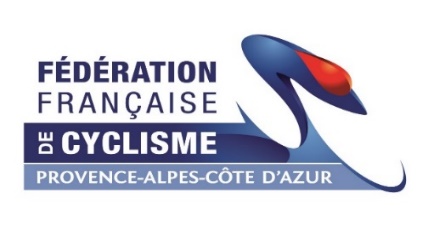 FEVRIER 2019Samedi 2 Février 2019 : Cyclo-Cross – Indoor – Vélo Passion (84)Dimanche 3 Février 2019 : VTT – Indoor – Vélo Passion (84)Dimanche 3 Février 2019 : Route – La Marseillaise – Le Grand Braquet (13)Samedi 23 Février 2019 : Route – Vidauban – OCCV – (83) Course Annulée	MARS 2019Dimanche 17 Mars 2019 : Cyclo-Cross – Salon – Salon Cyclo Sport (13)Dimanche 24 Mars 2019 : Cyclo-Cross – La Crau – Le Las Toulon (83)CHALLENGE INTER-DEPARTEMENTALSamedi 30 Mars 2019 : Gymkhana – Mécanique – 60 m – La Seyne - VS Seynois (83)Dimanche 31 Mars 2019 : Route – UC Monaco – MonacoCHALLENGE INTER-DEPARTEMENTALAVRIL 2019Dimanche 7 Avril 2019 : Piste PACA – VCSAG – Port de Bouc – (13)Dimanche 14 Avril 2019 : Piste PACA – VCSAG – Port de Bouc – (13)CHALLENGE INTER-DEPARTEMENTALSamedi 27 Avril 2019 : Trophée Régional - AC Berre – Berre L’Etang – (13)Dimanche 28 Avril 2019 : Trophée Régional – AC Berre – Berre L’Etang – (13)MAI 2019Dimanche 5 Mai 2019 : Route – VC Islois – (84)11 ou 12 Mai 2019 : Route – VS Seynois – La Seyne – (83)Dimanche 19 Mai 2019 : Route – AC Bollène – Bollène L’Ecluse – (84)CHALLENGE INTER – DEPARTEMENTALSamedi 25 Mai 2019 : Cyclo-Cross – VC Aubagne – Bois Sauvaire – (13)Dimanche 26 Mai 2019 : Route – VC Rocheville – Cannes la Bocca – (06)JUIN 2019Dimanche 2 Juin 2019 : Route – Istres Sport Cyclisme – Gd Prix Danielle Bonamy – (13)Dimanche 9 Juin 2019 : Route – CVC Montfavet – Souvenir Jeanine Reminoir – (84)Samedi 15 Juin 2019 : Route – VS Ciotaden – La Ciotat – (13)Dimanche 23 Juin 2019 : Route – AC Bollène – Bollène Ville – (84)Samedi 29 Juin 2019 : Gymkhana – 60m – VCSAG – Les Pennes Mirabeau – (13)Dimanche 30 Juin 2019 : Contre la montre par 3 (à définir) UC Sorgues – (84)SEPTEMBRE 2019Dimanche 22 Septembre 2019 : Cyclo-cross – Le Thor Gadagne – Châteauneuf-de-Gadagne (84)TDJC 84*Samedi 28 Septembre 2019 : Mini Bosses de Provence – Vélo Club La Pomme (13) A Rajouter	NOVEMBRE 2019Dimanche 24 Novembre 2019 : Cyclo-Cross – VCSAG – Souvenir Jo Muscat – Les Pennes Mirabeau (13)DERNIERE MISE A JOUR 11 Janvier 2019